10	تقديم توصيات إلى المجلس بالبنود التي يلزم إدراجها في جدول أعمال المؤتمر العالمي المقبل للاتصالات الراديوية وإبداء وجهة نظره في جدول الأعمال التمهيدي للمؤتمر اللاحق وفي بنود أخرى يمكن إدراجها في جداول الأعمال للمؤتمرات المقبلة، وفقاً للمادة 7 من الاتفاقية،مقدمةيقدم بند جدول الأعمال 10 توصيات إلى المجلس بالبنود التي يلزم إدراجها في جدول أعمال المؤتمر العالمي المقبل للاتصالات الراديوية ويبدي وجهة نظره في جدول الأعمال التمهيدي للمؤتمر اللاحق وفي بنود أخرى يمكن إدراجها في جداول الأعمال للمؤتمرات المقبلة، وفقاً للمادة 7 من الاتفاقية. وبشأن هذا البند من جدول الأعمال، تقدم اللجنة الاستشارية الثانية التابعة للجنة البلدان الأمريكية للاتصالات (CITEL-PCC.II) المقترح التمهيدي المدرج بشأن جدول أعمال المؤتمر WRC-27 لاستعراض نتائج الدراسات المتعلقة بالخصائص التقنية والتشغيلية لأجهزة استشعار الأحوال الجوية الفضائية ومتطلباتها من الطيف وتسميات الخدمات الراديوية المناسبة لها، بُغية منحها الاعتراف والحماية على النحو المناسب في لوائح الراديو دون فرض قيود إضافية على الخدمات القائمة.معلومات أساسيةيقرر القرار 810 (WRC-15)، بشأن جدول الأعمال التمهيدي للمؤتمر العالمي للاتصالات الراديوية لعام 2023، إبداء رأي مفاده أن البند 3.2 ينبغي إدراجه في جدول الأعمال التمهيدي للمؤتمر WRC-23. أي استعراض نتائج الدراسات المتعلقة بالخصائص التقنية والتشغيلية لأجهزة استشعار الأحوال الجوية الفضائية ومتطلباتها من الطيف وتسميات الخدمات الراديوية المناسبة لها، وفقاً للقرار 657 (WRC-15)، بُغية منحها الاعتراف والحماية على النحو المناسب في لوائح الراديو دون فرض قيود إضافية على الخدمات القائمة. ونظراً لأهميتها على الصعيد العالمي، فإن استكشاف الخيارات الخاصة بالاعتراف التنظيمي وحماية أجهزة استشعار الأحوال الجوية الفضائية مع عدم فرض قيود إضافية على الخدمات القائمة هو هدف منشود.وفي حين أن جميع الأنظمة يمكن منحها مستوى ما من الاعتراف التنظيمي والحماية في لوائح الراديو، فإن معالجة الأنظمة المستخدمة للكشف التشغيلي والتنبؤ والإنذارات (الفئة 1) هي المعالجة الأكثر حراجة. إذ يكتسي كشف العواصف المغنطيسية الأرضية المدمرة الناتجة عن الطاقة الشمسية والاضطرابات الكهرمغنطيسية الفضائية الأخرى (المشار إليها فيما يلي بالأحوال الجوية الفضائية) والتنبؤ بها أهمية حاسمة لحماية قطاعات الاقتصاد والبنية التحتية على الصعيد العالمي. ويمكن للفشل في كشف الأحوال الجوية الفضائية المدمرة والتنبؤ بها أن يؤثر على الحياة البشرية وأن يتسبب في خسارة الممتلكات وأن تمتد وطأته كذلك إلى الاقتصادات الوطنية والأمن. ونتيجةً لذلك، تعد الأرصاد الجوية الفضائية ضرورية لحماية الاقتصادات الوطنية والأمن والرفاهية لسكان العالم. ومن بعض الأمثلة على القطاعات الاقتصادية المعرَّضة لهذه المخاطر، العمليات الساتلية في المدارات، والاتصالات الأرضية، والملاحة الراديوية، والنقل الجوي وتوزيع القدرة الكهربائية. وتتراوح العواقب بين الاضطرابات قصيرة الأجل وتعطل الأنظمة الدائم.وقد اتفقت لجنة الدراسات 7 على المسألة ITU-R 256/7 في اجتماعها المعقود في أكتوبر 2014 لدراسة الخصائص التقنية والتشغيلية لأنظمة الكشف عن الأحوال الجوية الفضائية ومتطلباتها من الطيف. وتدعو المسألة أيضاً إلى تحديد الخدمة (الخدمات) الراديوية المناسبة لتطبيقات الاستشعار بالأحوال الجوية الفضائية وكذلك تحديد التوزيعات الترددية القائمة في المادة 5 من لوائح الراديو والتي تعد ضرورية لرصد الأحوال الجوية الفضائية. واستجابةً للمسألة ITU-R 256/7 والقرار 810 (WRC-15)، بشأن البند 3.2 من جدول الأعمال، أعدت فرقة العمل 7C تقريراً لقطاع الاتصالات الراديوية عن ملخص أجهزة استشعار الأحوال الجوية الفضائية المعتمدة على الطيف الراديوي. ويحدد هذا التقرير ما يصل إلى سبع خدمات اتصالات راديوية يمكنها تقديم أدوات تخص الأحوال الجوية الفضائية:الاستدلال الراديوي: هو تحديد موقع شيء و/أو سرعته و/أو أي من خصائصه الأخرى، أو هو الحصول على معلومات بشأن هذه المعلمات، عن طريق خواص انتشار الموجات الراديوية.التحديد الراديوي للموقع: هو الاستدلال الراديوي المستخدم لغير غايات الملاحة الراديوية.خدمة التحديد الراديوي للموقع: هي خدمة استدلال راديوي لغايات التحديد الراديوي للموقع.الملاحة الراديوية: هي الاستدلال الراديوي المستخدم لغايات الملاحة، بما في ذلك الإنذار بشأن الأشياء العائقة.خدمة الملاحة الراديوية الساتلية: هي خدمة استدلال راديوي ساتلية المستخدمة لغايات الملاحة الراديوية.خدمة مساعدات الأرصاد الجوية: هي خدمة اتصالات راديوية تستعمل في الأرصاد الجوية، بما في ذلك علم المياه والمراقبة والاستكشاف.خدمات/أنظمة أخرى: بعض خصائص أنظمة استشعار الأحوال الجوية الفضائية التي لا تندرج في إطار أي من الخدمات السابقة.ويمكن أيضاً أن لا تنتمي بعض أجهزة استشعار الأحوال الجوية الفضائية، المستقبِلة حصراً، إلى أي خدمة اتصالات راديوية. وحال ذلك كحال علم الفلك الراديوي، وهو علم الفلك القائم على استقبال الموجات الراديوية من أصل كوني، وهو ليس خدمة اتصالات راديوية، ولكنه يُعامل كخدمة اتصالات راديوية بغرض تسوية حالات التداخل الضار (انظر الرقم 6.4)ولسوء الحظ، لا تزال بعض النقاط الرئيسية التي أثيرت في المسألة ITU-R 256/7 تحتاج إلى مزيد من الدراسة. المقترحتعتقد لجنة البلدان الأمريكية للاتصالات (CITEL) أن هذه الدراسات الإضافية بقطاع الاتصالات الراديوية ينبغي إجراؤها أولاً لإنشاء التقارير والتوصيات اللازمة بشأن الخصائص التقنية والتشغيلية لهذه الأنظمة، بما في ذلك معايير الحماية الخاصة بها، من أجل المساعدة في إعلام الإدارات بالتدابير المناسبة اللازمة لحماية القياسات التي تقوم بها أجهزة الاستشعار هذه. وستستخلص استنتاجات هذه الدراسات معلومات أفضل عن خدمات الطيف المعنية ونطاقات التردد المطلوبة ومتطلبات الطيف وطبيعة تشغيل أجهزة استشعار الأحوال الجوية الفضائية. وسيكون المؤتمر WRC-27 في وضع أفضل لتحديد التغييرات التنظيمية التي يمكن أن تقتضيها الضرورة في لوائح الراديو.ويكمن السبب الداعي إلى تقديم هذا المقترح في القلق من أن تكون تكنولوجيا استشعار الأجوال الجوية الفضائية قد طُورت والأنظمة التشغيلية قد نُشرت دون إيلاء اعتبار كبير للوائح الطيف المحلية والدولية أو للحاجة المحتملة إلى الحماية من التداخل. وتظل لجنة البلدان الأمريكية للاتصالات (CITEL) ملتزمة بإجراء مزيد من الدراسات عن هذا الموضوع الهام في قطاع الاتصالات الراديوية.ADD	IAP/11A24A3/1مشروع قرار جديد [IAP-10(C)-2027]جدول الأعمال التمهيدي للمؤتمر العالمي للاتصالات الراديوية لعام 2027إن المؤتمر العالمي للاتصالات الراديوية (شرم الشيخ، 2019)،إذ يضع في اعتباره أ )	أنه ينبغي، وفقاً للرقم 118 من اتفاقية الاتحاد الدولي للاتصالات، تحديد الإطار العام لجدول أعمال المؤتمر العالمي للاتصالات الراديوية لعام 2027 قبل المؤتمر بفترة تتراوح بين أربع سنوات وست سنوات؛ب)	المادة 13 من دستور الاتحاد المتعلقة باختصاصات المؤتمرات العالمية للاتصالات الراديوية ومواعيد انعقادها، والمادة 7 من الاتفاقية المتعلقة بجداول أعمالها؛ج)	القرارات والتوصيات الصادرة عن المؤتمرات الإدارية العالمية للراديو (WARC) والمؤتمرات العالمية للاتصالات الراديوية (WRC) السابقة في هذا الصدد،يقـرر إبداء وجهة النظر التاليةضرورة إدراج البنود التالية في جدول الأعمال التمهيدي للمؤتمر العالمي للاتصالات الراديوية لعام 2027:1	اتخاذ التدابير المناسبة بشأن المسائل العاجلة التي طلب المؤتمر العالمي للاتصالات الراديوية لعام 2023 على وجه التحديد، النظر فيها؛2	النظر في البنود التالية، على أساس مقترحات الإدارات وتقرير الاجتماع التحضيري للمؤتمر، مع مراعاة نتائج المؤتمر العالمي للاتصالات الراديوية لعام 2023، واتخاذ التدابير اللازمة بشأنها:2.[SW]	استعراض نتائج الدراسات المتعلقة بالخصائص التقنية والتشغيلية لأجهزة استشعار الأحوال الجوية الفضائية ومتطلباتها من الطيف وتسميات الخدمات الراديوية المناسبة لها، وفقاً للقرار 657 (WRC-19)، بُغية منحها الاعتراف والحماية على النحو المناسب في لوائح الراديو دون فرض قيود إضافية على الخدمات القائمة؛3	فحص توصيات قطاع الاتصالات الراديوية المراجعة والمضمنة بالإحالة في لوائح الراديو، والتي تقدمت بها جمعية الاتصالات الراديوية، وفقاً للقرار 28 (Rev.WRC-03)، والبت فيما إذا كانت هناك ضرورة لتحديث الإحالات المقابلة في لوائح الراديو، وفقاً للمبادئ الواردة في الملحق 1 بالقرار 27 (Rev.WRC-12)؛4	النظر فيما يترتب من تغييرات وتعديلات في لوائح الراديو حسبما يمكن أن تستلزمه القرارات التي يتخذها المؤتمر؛5	استعراض القرارات والتوصيات الصادرة عن المؤتمرات السابقة، وفقاً للقرار 95 (Rev.WRC-07)، للنظر في إمكانية مراجعتها أو تبديلها أو إلغائها؛6	استعراض تقرير جمعية الاتصالات الراديوية المقدم وفقاً للرقمين 135 و136 من الاتفاقية واتخاذ التدابير المناسبة بشأنه؛7	تحديد البنود التي تتطلب من لجان دراسات الاتصالات الراديوية اتخاذ إجراءات عاجلة بشأنها؛8	النظر في أي تغييرات وخيارات ممكنة أخرى، استجابةً للقرار 86 (المراجَع في مراكش، 2002) لمؤتمر المندوبين المفوضين، بشأن إجراءات النشر المسبق والتنسيق والتبليغ والتسجيل لتخصيصات التردد للشبكات الساتلية، وفقاً للقرار 86 (Rev.WRC-07)، لتيسير الاستخدام الرشيد والكفء والاقتصادي للترددات الراديوية وأي مدارات مرتبطة بها، بما فيها المدار الساتلي المستقر بالنسبة إلى الأرض؛9	النظر في طلبات الإدارات بحذف حواشي البلدان الخاصة بها أو حذف أسماء بلدانها من الحواشي إذا لم تعد مطلوبة، مع مراعاة القرار 26 (Rev.WRC-07) واتخاذ التدابير المناسبة بشأنها؛10	النظر في تقرير مدير مكتب الاتصالات الراديوية وإقراره وفقاً للمادة 7 من الاتفاقية:1.10	بشأن أنشطة قطاع الاتصالات الراديوية منذ المؤتمر العالمي للاتصالات الراديوية لعام 2023؛2.10	بشأن أي صعوبات أو حالات تضارب ووجهت في تطبيق لوائح الراديو؛3.10	بشأن التدابير المتخذة تطبيقاً للقرار 80 (Rev.WRC07)؛11	تقديم توصيات إلى المجلس بالبنود التي يلزم إدراجها في جدول أعمال المؤتمر العالمي التالي للاتصالات الراديوية وفقاً للمادة 7 من الاتفاقية،يدعو المجلسإلى دراسة وجهات النظر الواردة في هذا القرار،يكلف مدير مكتب الاتصالات الراديويةباتخاذ الترتيبات اللازمة لعقد دورتي الاجتماع التحضيري للمؤتمر وإعداد تقرير لرفعه إلى المؤتمر العالمي للاتصالات الراديوية لعام 2027،يكلف الأمين العامبإحاطة المنظمات الدولية والإقليمية المعنية علماً بهذا القرار.الأسباب:	منح الاعتراف لأجهزة استشعار الأحوال الجوية الفضائية وتوفير الحماية لها في لوائح الراديو.MOD	IAP/11A24A3/2القـرار 657 (WRC-)أجهزة استشعار الأحوال الجوية الفضائية الطيف إن المؤتمر العالمي للاتصالات الراديوية ()،إذ يضع في اعتباره أ )	أن عمليات رصد الأحوال الجوية الفضائية أهمية في الكشف عن ظواهر النشاط الشمسي التي يمكن أن تؤثر على خدمات حساسة بالنسبة لاقتصاد الإدارات؛ب)	أن هذه العمليات تجري من  قائمة على الأرض في الفضاء؛ج)	أن بعض أجهزة الاستشعار تعمل عن طريق استقبال انبعاثات طبيعية ذات مستويات منخفضة للشمس الغلاف الجوي للأرض، وبالتالي، يمكن أن تعاني من تداخلات ضارة بمستويات قد تسمح بها خدمات راديوية أخرى؛د )	أن تكنولوجيا استشعار الأحوال الجوية الفضائية قد تطورت وأن أنظمة تشغيلية قد نُشرت دون إيلاء اعتبار كبير للوائح الطيف المحلية أو الدولية، أو للحاجة المحتملة للحماية من التداخلاتوإذ يدرك أ )	أنه لم توثَّق أيّ نطاقات تردد بأيّ شكل من الأشكال في لوائح الراديو من أجل تطبيقات استشعار الأحوال الجوية الفضائية؛)	أن لدى قطاع الاتصالات الراديوية مسألة الدراسة ITU-R 256/7 لدراسة الخصائص التقنية والتشغيلية لأجهزة استشعار الأحوال الجوية الفضائية، ومتطلباتها من الترددات وتسمية الخدمات الراديوية المناسبة لها)	أنه ينبغي لأيّ إجراء تنظيمي مرتبط بتطبيقات استشعار الأحوال الجوية الفضائية أن يأخذ في الاعتبار الخدمات القائمة العاملة بالفعل في نطاقات التردد المعنيةيقرر أن يدعو المؤتمر العالمي للاتصالات الراديوية لعام إلى النظر في الأحكام التنظيمية اللازمة لتوفير الحماية لأجهزة استشعار الأحوال الجوية العاملة في خدمة الراديوية المسماة بالشكل المناسب والواجب تحديدها أثناء دراسات قطاع الاتصالات الراديوية، مع مراعاة نتائج هذه الدراسات ودون فرض قيود إضافية على الخدمات القائمة،يدعو قطاع الاتصالات الراديوية إلى	أن يعمد، في وقت يناسب المؤتمر العالمي للاتصالات الراديوية لعام ، إلى تسمية الراديوية المناسبة لأجهزة استشعار الأحوال الجوية3	أن يعمد، في وقت يناسب المؤتمر العالمي للاتصالات الراديوية لعام ، إلى إجراء ما يلزم من دراسات بشأن الأنظمة القائمة العاملة في نطاقات التردد التي تستعملها أجهزة استشعار الأحوال الجوية الفضائية، بهدف تحديد الحماية التنظيمية التي يمكن توفيرها دون فرض قيود إضافية على الخدمات القائمة،يدعو الإداراتإلى المشاركة بنشاط في هذه الدراسات وتوفير الخصائص التقنية والتشغيلية للأنظمة المعنية عن طريق تقديم مساهمات إلى قطاع الاتصالات الراديوية،يكلّف الأمين العامبأن يحيط المنظمة العالمية للأرصاد الجوية (WMO) والمنظمات الدولية والإقليمية المعنية الأخرى علماً بهذا القرار.الأسباب:	يجري تحديث القرار 657 (WRC-15) ليعبر عن الدراسات التي أجريت في قطاع الاتصالات الراديوية والدراسات المستقبلية المهيئة للمؤتمرين WRC-23 وWRC-27.مرفقمقترح بإضافة بند في جدول الأعمال التمهيدي للمؤتمر العالمي للاتصالات الراديوية لعام 2027 لدراسة الخصائص التقنية والتشغيلية لأجهزة استشعار الأحوال الجوية الفضائية ومتطلباتها من الطيف وحمايتهاالموضوع: اقتراح بند مستقبلي يدرَج في جدول أعمال المؤتمر العالمي للاتصالات الراديوية لعام 2027 لدراسة تسميات الخدمات المناسبة لقياسات الأحوال الجوية الفضائية ومتطلبات حمايتها وتعديل القرار 657.المصدر: الدول الأعضاء في لجنة البلدان الأمريكية للاتصالات (CITEL)المقترح: منح الاعتراف وتوفير الحماية لأجهزة استشعار الأحوال الجوية الفضائية المعتمدة على الطيف على النحو المناسب في لوائح الراديو دون فرض قيود إضافية على الخدمات القائمة.الخلفية/الأسباب الداعية إلى المقترح: يكتسي التنبؤ بالعواصف المغنطيسية الأرضية المدمرة واضطرابات الفضاء الأخرى (المشار إليها فيما يلي بالأحوال الجوية الفضائية) واكتشافها أهمية حرجة بالنسبة للعديد من المجالات الاقتصادية والبنية التحتية على الصعيد العالمي. ومن بين المجالات الاقتصادية الأكثر تأثراً مجال العمليات الساتلية ومجال النقل الجوي ومجال توزيع الطاقة الكهربائية. ومن شأن عدم القدرة على اكتشاف الظروف المدمرة والتنبؤ بها أن يؤدي إلى خسارة في الأرواح والممتلكات وإلى نتائج وخيمة على الاقتصاد. وتكتسي عمليات رصد الأحوال الجوية الفضائية أهمية حاسمة للكثير من جوانب الاقتصادات الوطنية وسكان العالم. وقد طُورت تكنولوجيا استشعار الأحوال الجوية الفضائية ونُشرت الأنظمة التشغيلية دون إيلاء اعتبار كبير للوائح الطيف المحلية أو الدولية، أو للحاجة المحتملة إلى الحماية من التداخلات. وينبغي أن تحظى الأنظمة ذات الأهمية للاقتصادات الوطنية وسلامة سكان العالم بقدرٍ من الاعتراف والحماية في لوائح الراديو الدولية.خدمات الاتصالات الراديوية المعنية: تحدد فيما بعدبيان الصعوبات المحتملة: غير متوقعةالدراسات السابقة أو الجارية حول الموضوع: مسألة الدراسة 7/256 بقطاع الاتصالات الراديوية، ويرد توثيق أجهزة استشعار الأحوال الجوية الفضائية القائمة المعتمدة على الطيف الراديوي في تقرير قطاع الاتصالات الراديوية [SPACE-WEATHER_SENSORS].لجان الدراسات المعنية في قطاع الاتصالات الراديوية: لجان الدراسات 4 و5 و6الآثار المترتبة على المقترح من حيث استعمال موارد الاتحاد، بما فيها الآثار المالية (انظر الرقم 126 في الاتفاقية): طفيفمقترح إقليمي مشترك: نعم/لا	مقترح من عدة بلدان: نعم/لا	عدد البلدان:ملاحظات___________المؤتمر العالمي للاتصالات الراديوية (WRC-19)
شرم الشيخ، مصر، 28 أكتوبر - 22 نوفمبر 2019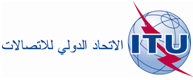 الجلسة العامةالإضافة 3
للوثيقة 11(Add.24)-A16 سبتمبر 2019الأصل: بالإنكليزية/بالإسبانيةالدول الأعضاء في لجنة البلدان الأمريكية للاتصالات (CITEL)الدول الأعضاء في لجنة البلدان الأمريكية للاتصالات (CITEL)مقترحات بشأن أعمال المؤتمرمقترحات بشأن أعمال المؤتمربند جدول الأعمال 10بند جدول الأعمال 10الجهة المطلوب منها أن تقوم بالدراسة: لجنة الدراسات 7بالاشتراك مع 